Foundations of Computer Programming Syllabus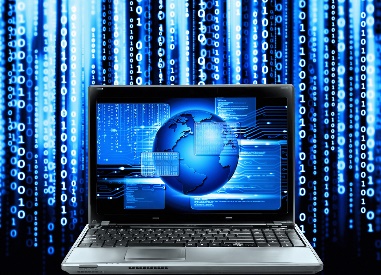 Mrs. Johnson - Room 115 Email:  Johnson.Dorothy.L@muscogee.k12.ga.usGeorgia Performance Standards:Demonstrate employability skills required by business and industry and explore, research, and present careers in information technology.Explore and explain the basic components of computers and their relationships to programming.Utilize computational thinking to solve problems.Design, develop, debug and implement computer programs.Explore the relationship between computer hardware and software.Create digital artifacts to address a current issue requiring resolution.What sites will you be using to cover the standards?Code.orgScratch.mit.eduEarsketch.gatech.eduAppinventor.mit.eduOthers, possibly, as we go through the semesterHow will you be graded?Your daily work will all be averaged to count 35% of your grade. (Formative)Tests/evaluations/large projects will be averaged to count 65% of your grade. (Summative)Let’s Have a Great Semester!Logins, etc. to use in Computers: 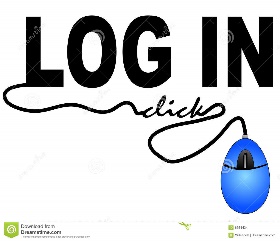 Computer Login:		Username:	your GTID #				Password:	mcXXXXXX    		(your birthdate)Canvas Login:		mcsd.instructure.com		(the website)				Username:	your GTID #				Password:	mcXXXXXX    		(your birthdate)Infinite Campus Login:	campus.muscogee.k12.ga.us	(the website)Username:	your GTID #				Password:	mcXXXXXX    		(your birthdate)Your School Email:		your GTID #@mcsdgas.com  and regular passwordSaving to your One Drive (Cloud, Office 365):	FILE, SAVE AS, ONE DRIVE MUSCOGEE COUNTY, ONE DRIVE or DOCUMENTS.  Give it an appropriate file name and click SAVE.Opening up a file from your One Drive:FILE, OPEN, ONE DRIVE MUSCOGEE COUNTY, ONE DRIVE or DOCUMENTS.  Find the file you need, select it and click OPEN.Sending your work through Canvas:Log on to Canvas.Click on your Class.You should be on the ASSIGNMENTS page.Find the assignment and click on it.SUBMIT ASSIGNMENTClick OFFICE 365.  You may be asked to log on the first time.  It’ll ask for your email address.If may then ask you to log in again.  Put in your GTID # and regular password.Click on the box on the left of the assignment you’re sending.Click ATTACH.Click SUBMIT ASSIGNMENT.  You should see “Submitted” and a check mark.AT HOME – looking for assignments, working on them, etc.muscogee.k12.ga.usClick on FAMILIES & STUDENTSYou’ll probably be prompted to log on for the first time.  Use your email above and password and/or your username and password to access your files.Click on OFFICE 365.  Here’s where you’ll find your Word, Excel, PowerPoint, etc. documents and your Outlook (email).